Maturitní témata – anglický jazyk, školní rok 2020 /2021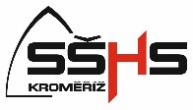  podnikáníFree time  - hobbies, interestsInterpersonal relationship, friendship – My family  - nuclear family, distant relatives, my best friend, schoolmates Shopping and services– different kinds of shopsEveryday life – daily routineTravelling – arranging a tripTravelling – winter summer holidaysTravelling - means of transportLooking for a job, jobs and occupations Czech Republic – Kroměříž, my town, my village Czech Republic - Prague  Housing and living, my home - household, Healthy lifestyle, healthy diet, health and body care  Food and drinks, restaurants Customs and traditions -holidays, festivals, celebrations  Clothes and fashion Climate, weather, seasons Sport and games  Cultural life – Massmedia, TV, cinema, theatre, music School – learning and education Geography – English speaking countries – GB, LondonKroměříž, 23. října 2020							Mgr. Ivana Hašová v. r.ředitelka školy